Gr K U5 L14 S7                                                                                                            Combinations for 20 Apples (to be enlarged)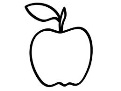 